High resolution data information guideThe folder “Sample_19Hz_Oscillations_data” contains high resolution (20ms) data for 8 events captured at Red-Cliffs Transmission Station (RCTS).The naming of the folders for each event is as follows: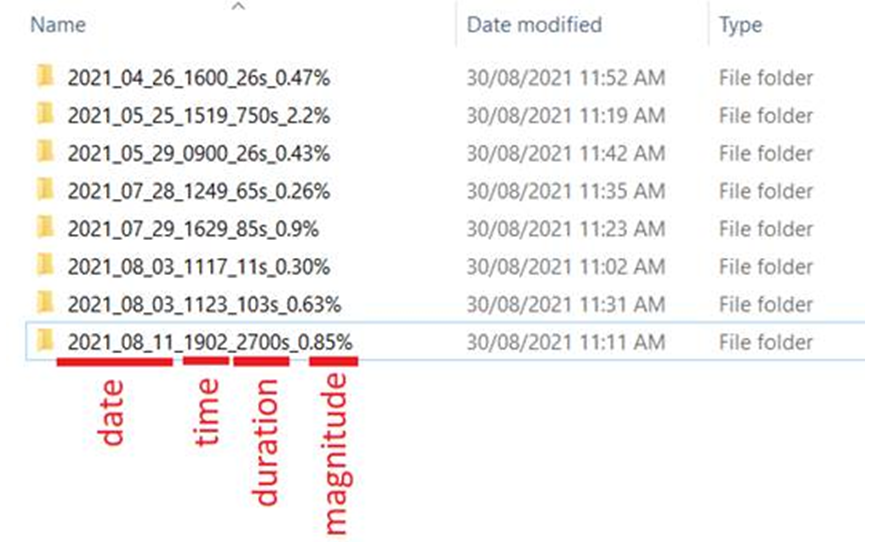 Inside each folder, there are .csv files (depending on data availability), which include high resolution (20ms) data for available channels around RCTS. The .csv files in each folder can be any (or all) of the following files:Date_time_VIC_RCTS_RCTS_1_2Date_time_VIC_RCTS_RCTS_2_1Date_time_VIC_RCTS_RCTS_2_2Date_time_VIC_RCTS_RCTS_3_1The .csv file with the general name of Date_time_VIC_RCTS_RCTS_X_Y includes the following data (each channel name corresponds to one column of the .csv file)A- Date_time_VIC_RCTS_RCTS_1_2Channel Name					Channel Description~ 22KV PSel RphVT				Phase 1 to ground RMS voltage at 22kV bus ~ 22KV PSel WphVT				Phase 2 to ground RMS voltage at 22kV bus ~ 22KV PSel BphVT				Phase 3 to ground RMS voltage at 22kV bus ~ TR1A 22KV RphCT				Phase 1 RMS current of 1A 220/22kV transformer~ TR1A 22KV WphCT				Phase 2 RMS current of 1A 220/22kV transformer~ TR1A 22KV BphCT				Phase 3 RMS current of 1A 220/22kV transformer~ TR2A 22KV RphCT				Phase 1 RMS current of 2A 220/22kV transformer~ TR2A 22KV WphCT				Phase 2 RMS current of 2A 220/22kV transformer~ TR2A 22KV BphCT				Phase 3 RMS current of 2A 220/22kV transformer~ TR3A 22KV RphCT				Phase 1 RMS current of 3A 220/22kV transformer~ TR3A 22KV WphCT				Phase 2 RMS current of 3A 220/22kV transformer~ TR3A 22KV BphCT				Phase 3 RMS current of 3A 220/22kV transformer~ #1 22KVCAP RphCT				Phase 1 RMS current of 22kV cap-bank~ #1 22KVCAP WphCT				Phase 2 RMS current of 22kV cap-bank~ #1 22KVCAP BphCT				Phase 3 RMS current of 22kV cap-bankP3 TR1A 22KV					3-Phase active power of 220/22kV transformer 1AQ3 TR1A 22KV					3-Phase reactive power of 220/22kV transformer 1AP3 TR2A 22KV					3-Phase active power of 220/22kV transformer 2AQ3 TR2A 22KV					3-Phase reactive power of 220/22kV transformer 2AP3 TR3A 22KV					3-Phase active power of 220/22kV transformer 3AQ3 TR3A 22KV					3-Phase reactive power of 220/22kV transformer 3AP3 #1 22KV Cap Bank				3-Phase active power through 22kV cap-bankQ3 #1 22KV Cap Bank				3-Phase reactive power through 22kV cap-bankPPS ~V TR1A 22KV				Posit. Sequence Voltage at 22kV transformer 1APPS ^V TR1A 22KV				Posit. Sequence Phase Angle at 22kV transformer 1APPS ~V TR2A 22KV				Posit. Sequence Voltage at 22kV transformer 2APPS ^V TR2A 22KV				Posit. Sequence Phase Angle at 22kV transformer 2AFrq. TR1A 22KV					Frequency at 22kV busB- Date_time_VIC_RCTS_RCTS_2_1Channel Name					Channel Description~ 66KV PSel RphVT				Phase 1 to ground RMS voltage at 66kV bus2~ 66KV PSel WphVT				Phase 2 to ground RMS voltage at 66kV bus2~ 66KV PSel BphVT				Phase 3 to ground RMS voltage at 66kV bus2~ MBN 66KV L RphCT				Phase 1 RMS current towards MBN load~ MBN 66KV L WphCT				Phase 2 RMS current towards MBN load~ MBN 66KV L BphCT				Phase 3 RMS current towards MBN load~ MDA#1 66KV RphCT				Phase 1 RMS current towards MDA1 load~ MDA#1 66KV WphCT				Phase 2 RMS current towards MDA1 load~ MDA#1 66KV BphCT				Phase 3 RMS current towards MDA1 load~ MDA#2 66KV RphCT				Phase 1 RMS current towards MDA2 load~ MDA#2 66KV WphCT				Phase 2 RMS current towards MDA2 load~ MDA#2 66KV BphCT				Phase 3 RMS current towards MDA2 loadP3 MBN 66KV Line				3-Phase active power of MBN loadQ3 MBN 66KV Line				3-Phase reactive power of MBN loadP3 MDA#1 66KV Line				3-Phase active power of MDA1 loadQ3 MDA#1 66KV Line				3-Phase reactive power of MDA1 loadP3 MDA#2 66KV Line				3-Phase active power of MDA2 loadQ3 MDA#2 66KV Line				3-Phase reactive power of MDA2 loadPPS ~V MBN 66KV Line				Positive Sequence Voltage at MBN 66kV	PPS ^V MBN 66KV Line				Positive Sequence Phase Angle at MBN 66kVPPS ~V MDA#1 66KV Line			Positive Sequence Voltage at MDA1 66kV	PPS ^V MDA#1 66KV Line			Positive Sequence Phase Angle at MDA1 66kVFrq. MBN 66KV Line				Frequency at MBN 66kVC- Date_time_VIC_RCTS_RCTS_2_2Channel Name					Channel Description~ 66KV PSel RphVT				Phase 1 to ground RMS voltage at 66kV bus1	~ 66KV PSel WphVT				Phase 1 to ground RMS voltage at 66kV bus1	~ 66KV PSel BphVT				Phase 1 to ground RMS voltage at 66kV bus1	~ RVL 66KV L RphCT				Phase 1 RMS current towards Robinvale~ RVL 66KV L WphCT				Phase 2 RMS current towards Robinvale~ RVL 66KV L BphCT				Phase 3 RMS current towards Robinvale~ HTH 66KV L RphCT				Phase 1 RMS current towards Hattah	~ HTH 66KV L WphCT				Phase 2 RMS current towards Hattah~ HTH 66KV L BphCT				Phase 3 RMS current towards HattahP3 RVL 66KV Line				3-Phase active power Toward Robinvale	Q3 RVL 66KV Line				3-Phase reactive power Toward RobinvaleP3 HTH 66KV Line				3-Phase active power Toward HattahQ3 HTH 66KV Line				3-Phase reactive power Toward HattahPPS ~V RVL 66KV Line				Positive Sequence Voltage at Robinvale 66kVPPS ^V RVL 66KV Line				Positive Sequence Phase Angle at Robinvale 66kVPPS ~V HTH 66KV Line				Positive Sequence Voltage at Hattah 66kVPPS ^V HTH 66KV Line				Positive Sequence Phase Angle at Hattah 66kVFrq. RVL 66KV Line				Frequency at Robinvale 66kVD- Date_time_VIC_RCTS_RCTS_3_1Channel Name					Channel Description~ BSS&WETS/KGTS RV				Ph1-G RMS voltage at the connection to BSS&WETS~ BSS&WETS/KGTS WV				Ph2-G RMS voltage at the connection to BSS&WETS~ BSS&WETS/KGTS BV				Ph3-G RMS voltage at the connection to BSS&WETS~ BSS #1B 220KV RI				Phase 1 RMS current from 220kV bus1 to BSS~ BSS #1B 220KV WI				Phase 2 RMS current from 220kV bus1 to BSS~ BSS #1B 220KV BI				Phase 3 RMS current from 220kV bus1 to BSS~ BSS #2B 220KV RI				Phase 1 RMS current from 220kV bus2 to BSS~ BSS #2B 220KV WI				Phase 2 RMS current from 220kV bus2 to BSS~ BSS #2B 220KV BI				Phase 3 RMS current from 220kV bus2 to BSS~ WETS/KGTS #1B RI				Phase 1 RMS current from 220kV bus1 to WETS/KGTS~ WETS/KGTS #1B WI				Phase 2 RMS current from 220kV bus1 to WETS/KGTS~ WETS/KGTS #1B BI				Phase 3 RMS current from 220kV bus1 to WETS/KGTSP3 BSS L #1B 220KV				3-Ph active power from 220kV bus1 into OX1 lineQ3 BSS L #1B 220KV				3-Ph reactive power from 220kV bus1 into OX1 lineP3 BSS L #2B 220KV				3-Ph active power from 220kV bus2 into OX1 lineQ3 BSS L #2B 220KV				3-Ph reactive power from 220kV bus2 into OX1 lineP3 WETS_KGTS L #1B				3-Ph active power from 220kV bus1 into WETS/KGTSQ3 WETS_KGTS L #1B				3-Ph reactive power from 220kV bus1 to WETS/KGTSPPS ~V BSS L #1B 220KV				Positive Sequence Voltage at 220kV bus1PPS ^V BSS L #1B 220KV				Positive Sequence Phase Angle at 220kV bus1PPS ~V BSS L #2B 220KV				Positive Sequence Voltage at 220kV bus2PPS ^V BSS L #2B 220KV				Positive Sequence Phase Angle at 220kV bus2Frq. BSS L #1B 220KV				Frequency at 220kV bus1